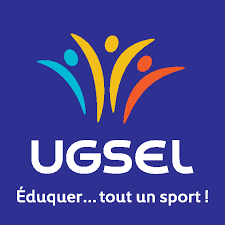 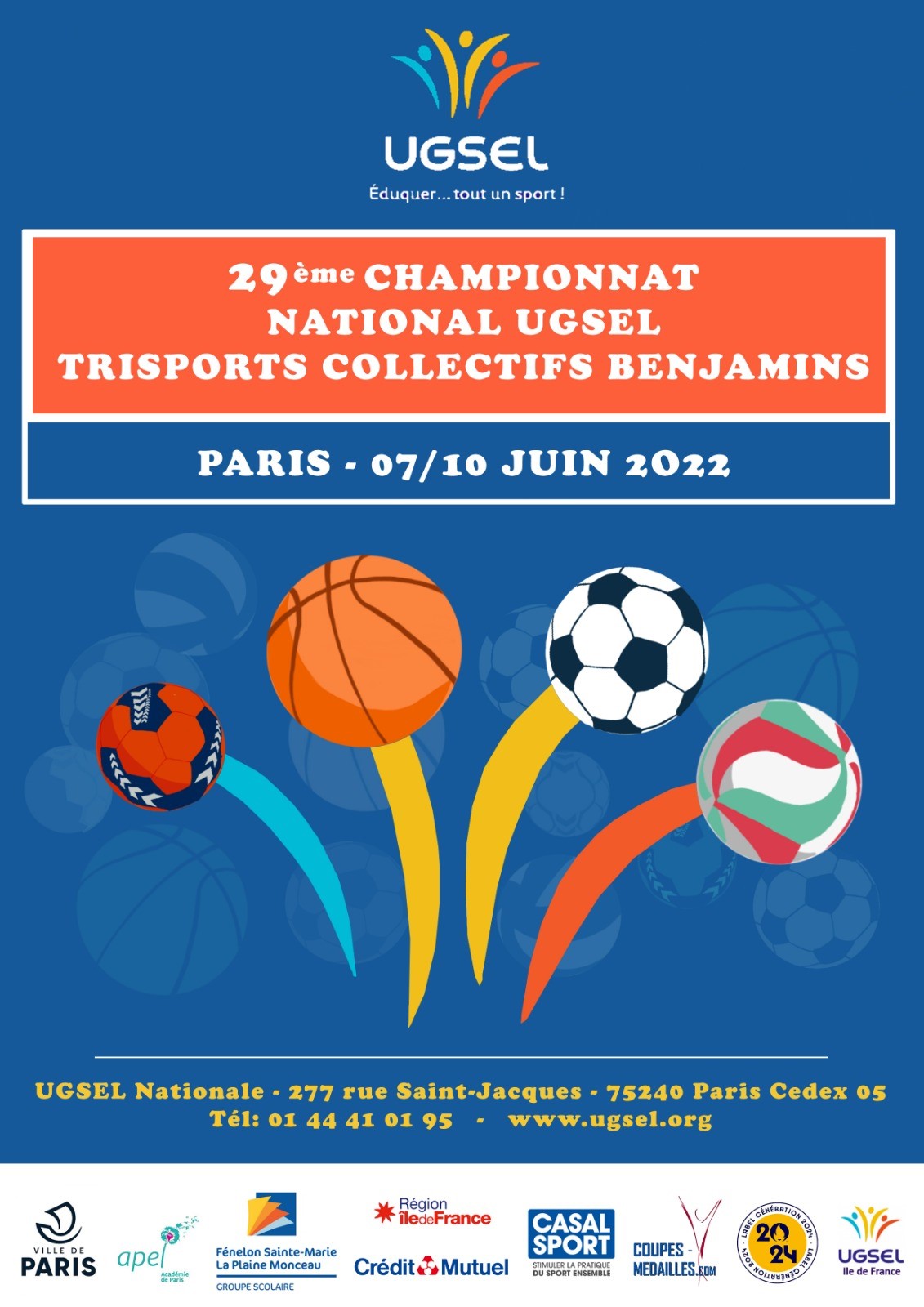 29ème CHAMPIONNAT NATIONAL UGSELTRISPORTS COLLECTIFS BENJAMINSPARIS 07 AU 10 JUIN 2022QUESTIONNAIRE À TRANSMETTRE POUR LE SAMEDI 20 MAI PAR COURRIEL : trisportsparis2022@gmail.comEtablissement : ___________________________________ Téléphone : __________________________Adresse : ____________________________ Code postal : ____________ Ville : ___________________Responsable(s) de l’équipe : Mme, M. ________________________________________________________1-Courriel : _____________________________________ Téléphone portable : _______________________ 2-Courriel : _____________________________________ Téléphone portable : _______________________ Arrivée du groupe le mardi 07 juin 		–> Lieu :  ________________________ et Heure : ___________Départ du groupe le vendredi 10 juin 	–> Lieu :  ________________________ et Heure : ___________COMPOSITION DU GROUPECOMPOSITION DU GROUPECOMPOSITION DU GROUPECOMPOSITION DU GROUPECOMPOSITION DU GROUPECOMPOSITION DU GROUPECOMPOSITION DU GROUPECOMPOSITION DU GROUPECOMPOSITION DU GROUPEJoueuses / JoueursJoueuses / JoueursJeunes ArbitresJeunes ArbitresAccompagnateursAccompagnateursChauffeursChauffeursTotalFillesGarçonsFille(s)Garçon(s)Femme(s)Homme(s)FemmeHommeA - DROITS D’ENGAGEMENTNombrePrix / joueur.seTotalL’inscription pour tous les championnats en sports collectifs12 €B - HEBERGEMENT ET RESTAURATIONNombrePrix / personneTotalLe forfait hébergement et restauration est obligatoire150 €C – TRANSPORTNombrePrix / équipe TotalComprenant tous les tickets de métro ou de tram100 €TOTALA _________ + B _________ + C _________ = _________ € à régler par chèque, ordre UGSEL IDFCOMPOSITION DU GROUPE – TRISPORTS PARIS 2022COMPOSITION DU GROUPE – TRISPORTS PARIS 2022COMPOSITION DU GROUPE – TRISPORTS PARIS 2022COMPOSITION DU GROUPE – TRISPORTS PARIS 2022COMPOSITION DU GROUPE – TRISPORTS PARIS 2022COMPOSITION DU GROUPE – TRISPORTS PARIS 2022COMPOSITION DU GROUPE – TRISPORTS PARIS 2022COMPOSITION DU GROUPE – TRISPORTS PARIS 2022COMPOSITION DU GROUPE – TRISPORTS PARIS 2022COMPOSITION DU GROUPE – TRISPORTS PARIS 2022COMPOSITION DU GROUPE – TRISPORTS PARIS 2022COMPOSITION DU GROUPE – TRISPORTS PARIS 2022EQUIPE FILLESEQUIPE FILLESEQUIPE FILLESEQUIPE FILLESEQUIPE FILLESEQUIPE GARÇONSEQUIPE GARÇONSEQUIPE GARÇONSEQUIPE GARÇONSEQUIPE GARÇONSEQUIPE GARÇONSEQUIPE GARÇONSN°Nom et prénomN° de licenceN° de licenceTailleN°Nom et prénomNom et prénomNom et prénomNom et prénomN° de licenceTaille112233445566778899101011111212NB : Merci par avance de renseigner la taille approximative du tee-shirt offert pour le championnatNB : Merci par avance de renseigner la taille approximative du tee-shirt offert pour le championnatNB : Merci par avance de renseigner la taille approximative du tee-shirt offert pour le championnatNB : Merci par avance de renseigner la taille approximative du tee-shirt offert pour le championnatNB : Merci par avance de renseigner la taille approximative du tee-shirt offert pour le championnatNB : Merci par avance de renseigner la taille approximative du tee-shirt offert pour le championnatNB : Merci par avance de renseigner la taille approximative du tee-shirt offert pour le championnatNB : Merci par avance de renseigner la taille approximative du tee-shirt offert pour le championnatNB : Merci par avance de renseigner la taille approximative du tee-shirt offert pour le championnatNB : Merci par avance de renseigner la taille approximative du tee-shirt offert pour le championnatNB : Merci par avance de renseigner la taille approximative du tee-shirt offert pour le championnatNB : Merci par avance de renseigner la taille approximative du tee-shirt offert pour le championnatACCOMPAGNATEURS (Nom, Prénom, Genre, taille)ACCOMPAGNATEURS (Nom, Prénom, Genre, taille)ACCOMPAGNATEURS (Nom, Prénom, Genre, taille)ACCOMPAGNATEURS (Nom, Prénom, Genre, taille)ACCOMPAGNATEURS (Nom, Prénom, Genre, taille)ACCOMPAGNATEURS (Nom, Prénom, Genre, taille)ACCOMPAGNATEURS (Nom, Prénom, Genre, taille)ACCOMPAGNATEURS (Nom, Prénom, Genre, taille)ACCOMPAGNATEURS (Nom, Prénom, Genre, taille)ACCOMPAGNATEURS (Nom, Prénom, Genre, taille)ACCOMPAGNATEURS (Nom, Prénom, Genre, taille)ACCOMPAGNATEURS (Nom, Prénom, Genre, taille)1-1-1-1-1-1-1-1-1-1-1-1-2-2-2-2-2-2-2-2-2-2-2-2-JEUNE(S) ARBITRE(S)JEUNE(S) ARBITRE(S)JEUNE(S) ARBITRE(S)JEUNE(S) ARBITRE(S)JEUNE(S) ARBITRE(S)JEUNE(S) ARBITRE(S)JEUNE(S) ARBITRE(S)JEUNE(S) ARBITRE(S)JEUNE(S) ARBITRE(S)JEUNE(S) ARBITRE(S)JEUNE(S) ARBITRE(S)JEUNE(S) ARBITRE(S)Nom et prénomNom et prénomNom et prénomN° de licenceN° de licenceN° de licenceN° de licenceGenreTailleSport arbitré (entourez)Sport arbitré (entourez)Sport arbitré (entourez)HB – VB – BB – FB HB – VB – BB – FB HB – VB – BB – FB HB – VB – BB – FBHB – VB – BB – FBHB – VB – BB – FBRÉGIME ALIMENTAIRERÉGIME ALIMENTAIRERÉGIME ALIMENTAIRERÉGIME ALIMENTAIRERÉGIME ALIMENTAIRERÉGIME ALIMENTAIRERÉGIME ALIMENTAIRERÉGIME ALIMENTAIRERÉGIME ALIMENTAIRERÉGIME ALIMENTAIRERÉGIME ALIMENTAIRERÉGIME ALIMENTAIRENotez svp dans ce cadre les noms et prénoms des personnes ayant un régime alimentaire particulier en le précisant Notez svp dans ce cadre les noms et prénoms des personnes ayant un régime alimentaire particulier en le précisant Notez svp dans ce cadre les noms et prénoms des personnes ayant un régime alimentaire particulier en le précisant Notez svp dans ce cadre les noms et prénoms des personnes ayant un régime alimentaire particulier en le précisant Notez svp dans ce cadre les noms et prénoms des personnes ayant un régime alimentaire particulier en le précisant Notez svp dans ce cadre les noms et prénoms des personnes ayant un régime alimentaire particulier en le précisant Notez svp dans ce cadre les noms et prénoms des personnes ayant un régime alimentaire particulier en le précisant Notez svp dans ce cadre les noms et prénoms des personnes ayant un régime alimentaire particulier en le précisant Notez svp dans ce cadre les noms et prénoms des personnes ayant un régime alimentaire particulier en le précisant Notez svp dans ce cadre les noms et prénoms des personnes ayant un régime alimentaire particulier en le précisant Notez svp dans ce cadre les noms et prénoms des personnes ayant un régime alimentaire particulier en le précisant Notez svp dans ce cadre les noms et prénoms des personnes ayant un régime alimentaire particulier en le précisant Fait à __________________ le ___ / 05 /2022 				signature :Nom et prénom : _________________________Fait à __________________ le ___ / 05 /2022 				signature :Nom et prénom : _________________________Fait à __________________ le ___ / 05 /2022 				signature :Nom et prénom : _________________________Fait à __________________ le ___ / 05 /2022 				signature :Nom et prénom : _________________________Fait à __________________ le ___ / 05 /2022 				signature :Nom et prénom : _________________________Fait à __________________ le ___ / 05 /2022 				signature :Nom et prénom : _________________________Fait à __________________ le ___ / 05 /2022 				signature :Nom et prénom : _________________________Fait à __________________ le ___ / 05 /2022 				signature :Nom et prénom : _________________________Fait à __________________ le ___ / 05 /2022 				signature :Nom et prénom : _________________________Fait à __________________ le ___ / 05 /2022 				signature :Nom et prénom : _________________________Fait à __________________ le ___ / 05 /2022 				signature :Nom et prénom : _________________________Fait à __________________ le ___ / 05 /2022 				signature :Nom et prénom : _________________________